Observações:- É PROIBIDO O USO DE AÇÚCAR EM QUALQUER PREPARAÇÃO, INCLUINDO BEBIDAS!- É autorizado inverter os dias das frutas se necessário conforme amadurecimento e disponibilidade; - Devem ser servidas no mínimo DOIS tipos de saladas no dia.- Necessidades alimentares especiais: usar produtos exclusivos para atendimento das necessidades alimentares especiais; - Cardápio sujeito a alterações conforme disponibilidade de alimentos com autorização da nutricionista;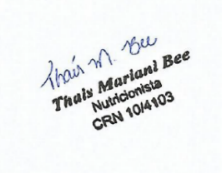 - Deve ser comunicado a nutricionista urgentemente sobre a falta de qualquer item que afete a execução do cardápio.Observações:- É PROIBIDO O USO DE AÇÚCAR EM QUALQUER PREPARAÇÃO, INCLUINDO BEBIDAS!- É autorizado inverter os dias das frutas se necessário conforme amadurecimento e disponibilidade; - Devem ser servidas no mínimo DOIS tipos de saladas no dia.- Necessidades alimentares especiais: usar produtos exclusivos para atendimento das necessidades alimentares especiais; - Cardápio sujeito a alterações conforme disponibilidade de alimentos com autorização da nutricionista;- Deve ser comunicado a nutricionista urgentemente sobre a falta de qualquer item que afete a execução do cardápio. 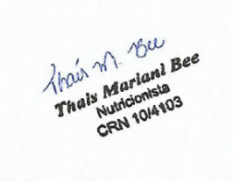 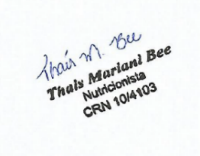 Observações:- É PROIBIDO O USO DE AÇÚCAR EM QUALQUER PREPARAÇÃO, INCLUINDO BEBIDAS!- É autorizado inverter os dias das frutas se necessário conforme amadurecimento e disponibilidade; - Devem ser servidas no mínimo DOIS tipos de saladas no dia.- Necessidades alimentares especiais: usar produtos exclusivos para atendimento das necessidades alimentares especiais; - Cardápio sujeito a alterações conforme disponibilidade de alimentos com autorização da nutricionista;- Deve ser comunicado a nutricionista urgentemente sobre a falta de qualquer item que afete a execução do cardápio.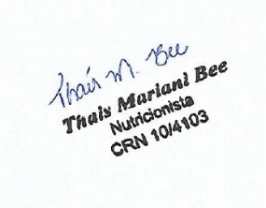 Observações:- É PROIBIDO O USO DE AÇÚCAR EM QUALQUER PREPARAÇÃO, INCLUINDO BEBIDAS!- É autorizado inverter os dias das frutas se necessário conforme amadurecimento e disponibilidade; - Devem ser servidas no mínimo DOIS tipos de saladas no dia.- Necessidades alimentares especiais: usar produtos exclusivos para atendimento das necessidades alimentares especiais; - Cardápio sujeito a alterações conforme disponibilidade de alimentos com autorização da nutricionista;- Deve ser comunicado a nutricionista urgentemente sobre a falta de qualquer item que afete a execução do cardápio. Observações:- É PROIBIDO O USO DE AÇÚCAR EM QUALQUER PREPARAÇÃO, INCLUINDO BEBIDAS!- É autorizado inverter os dias das frutas se necessário conforme amadurecimento e disponibilidade; - Devem ser servidas no mínimo DOIS tipos de saladas no dia.- Necessidades alimentares especiais: usar produtos exclusivos para atendimento das necessidades alimentares especiais;  - Cardápio sujeito a alterações conforme disponibilidade de alimentos com autorização da nutricionista;- Deve ser comunicado a nutricionista urgentemente sobre a falta de qualquer item que afete a execução do cardápioSECRETARIA MUNICIPAL DE EDUCAÇÃO DE PINHEIRO PRETO – SCPROGRAMA NACIONAL DE ALIMENTAÇÃO ESCOLAR – PNAESECRETARIA MUNICIPAL DE EDUCAÇÃO DE PINHEIRO PRETO – SCPROGRAMA NACIONAL DE ALIMENTAÇÃO ESCOLAR – PNAESECRETARIA MUNICIPAL DE EDUCAÇÃO DE PINHEIRO PRETO – SCPROGRAMA NACIONAL DE ALIMENTAÇÃO ESCOLAR – PNAESECRETARIA MUNICIPAL DE EDUCAÇÃO DE PINHEIRO PRETO – SCPROGRAMA NACIONAL DE ALIMENTAÇÃO ESCOLAR – PNAESECRETARIA MUNICIPAL DE EDUCAÇÃO DE PINHEIRO PRETO – SCPROGRAMA NACIONAL DE ALIMENTAÇÃO ESCOLAR – PNAESECRETARIA MUNICIPAL DE EDUCAÇÃO DE PINHEIRO PRETO – SCPROGRAMA NACIONAL DE ALIMENTAÇÃO ESCOLAR – PNAECARDÁPIO: CRECHE - BERÇÁRIOSCARDÁPIO: CRECHE - BERÇÁRIOSCARDÁPIO: CRECHE - BERÇÁRIOSCARDÁPIO: CRECHE - BERÇÁRIOSCARDÁPIO: CRECHE - BERÇÁRIOSCARDÁPIO: CRECHE - BERÇÁRIOSABRIL DE 2024ABRIL DE 2024ABRIL DE 2024ABRIL DE 2024ABRIL DE 2024ABRIL DE 20241ª SEMANASEGUNDA-FEIRATERÇA-FEIRAQUARTA-FEIRAQUINTA-FEIRASEXTA-FEIRA01/abr02/abr03/abr04/abr05/abrCafé da manhã(08h00’)*Leite com aveia*Fruta*Banana amassada com aveia e farinha láctea sem açúcar*Panqueca de banana com aveia*Mingau de mucilon sem açúcar com aveia, linhaça, gergelim moído, banana amassada_______________________*Waffle + suco ou chá (para os maiores)*Leite * Fruta*Mingau de aveia*Fruta____________________*Bolo de maçã integral*Leite + cacau(para maiores)Almoço(10h00’)*Polenta cremosa, frango em molho desfiado, legumes amassados *Sopa de feijão preto, arroz e legumes*Caldo de mandioca, acém desfiado com legumes amassados*Sopa de lentilha, macarrão de letrinhas e legumes*Sopa de legumes, arroz, frangoAntes de dormirChá de ervasChá de ervasChá de ervasChá de ervasChá de ervasLanche da tarde(13h15’)*Creme branco sem açúcar*Fruta*Fruta*Fruta*Iogurte natural batido com frutaJantar(15h15’)* Sopa de legumes, carne bovina e macarrão cabelo de anjo*Papa de arroz colorido com legumes, carne de frango desfiada* Sopa de legumes, macarrão conchinha e frango* Polenta com molho de frango (sassami)* Legumes cozidos* Arroz papa com carne moída bovina + legumesAo acordarMamadeiraMamadeiraMamadeiraMamadeiraMamadeiraComposição nutricional (média semanal)Energia (Kcal)CHO (g)PTNA (g)LPD (g)Composição nutricional (média semanal)Energia (Kcal)55 – 65% do VET10 – 15% do VET15 – 30% do VETComposição nutricional (média semanal)SECRETARIA MUNICIPAL DE EDUCAÇÃO DE PINHEIRO PRETO – SCPROGRAMA NACIONAL DE ALIMENTAÇÃO ESCOLAR – PNAESECRETARIA MUNICIPAL DE EDUCAÇÃO DE PINHEIRO PRETO – SCPROGRAMA NACIONAL DE ALIMENTAÇÃO ESCOLAR – PNAESECRETARIA MUNICIPAL DE EDUCAÇÃO DE PINHEIRO PRETO – SCPROGRAMA NACIONAL DE ALIMENTAÇÃO ESCOLAR – PNAESECRETARIA MUNICIPAL DE EDUCAÇÃO DE PINHEIRO PRETO – SCPROGRAMA NACIONAL DE ALIMENTAÇÃO ESCOLAR – PNAESECRETARIA MUNICIPAL DE EDUCAÇÃO DE PINHEIRO PRETO – SCPROGRAMA NACIONAL DE ALIMENTAÇÃO ESCOLAR – PNAESECRETARIA MUNICIPAL DE EDUCAÇÃO DE PINHEIRO PRETO – SCPROGRAMA NACIONAL DE ALIMENTAÇÃO ESCOLAR – PNAECARDÁPIO: CRECHE - BERÇÁRIOSCARDÁPIO: CRECHE - BERÇÁRIOSCARDÁPIO: CRECHE - BERÇÁRIOSCARDÁPIO: CRECHE - BERÇÁRIOSCARDÁPIO: CRECHE - BERÇÁRIOSCARDÁPIO: CRECHE - BERÇÁRIOSABRIL DE 2024ABRIL DE 2024ABRIL DE 2024ABRIL DE 2024ABRIL DE 2024ABRIL DE 20242ª SEMANASEGUNDA-FEIRATERÇA-FEIRAQUARTA-FEIRAQUINTA-FEIRASEXTA-FEIRA08/abr09/abr10/abr11/abr12/abrCafé da manhã(08h00’)*Leite com aveia*Fruta_______________________*Pão de queijo de frigideira*Leite com cacau(para maiores)*Mingau de aveia + fruta(leite, aveia, fruta)*Banana amassada com aveia_____________________*Bolo de banana com aveia*Chá(para os maiores)*Leite com farinha láctea sem açúcar*Fruta*Leite * Fruta Almoço(10h00’)*Purê de batatas, carne moída em molho, legumes amassados*Sopa de legumes, frango, macarrão cabelo de anjo*Polenta cremosa, carne moída bovina em molho com legumes*Sopa de agnoline com frango, pão integral*Arroz colorido com legumes (papa)* Carne de panela em molho desfiada Antes de dormirChá de ervasChá de ervasChá de ervasChá de ervasChá de ervasLanche da tarde(13h15’)*Creme branco sem açúcar*Fruta*Iogurte natural batido com fruta*Fruta*Mingau de mucilon sem açúcar com aveia, linhaça, gergelim moído, banana amassadaJantar(15h15’)*Sopa de legumes, frango e macarrão cabelo de anjo *Sopa de feijão vermelho + branco, arroz e legumes* Sopa de legumes, arroz, frango*Arroz papa + carne moída e legumes * Sopa de legumes, feijão e massinhaAo acordarMamadeiraMamadeiraMamadeiraMamadeiraMamadeiraComposição nutricional (média semanal)Energia (Kcal)CHO (g)PTNA (g)LPD (g)Composição nutricional (média semanal)Energia (Kcal)55 – 65% do VET10 – 15% do VET15 – 30% do VETComposição nutricional (média semanal)SECRETARIA MUNICIPAL DE EDUCAÇÃO DE PINHEIRO PRETO – SCPROGRAMA NACIONAL DE ALIMENTAÇÃO ESCOLAR – PNAESECRETARIA MUNICIPAL DE EDUCAÇÃO DE PINHEIRO PRETO – SCPROGRAMA NACIONAL DE ALIMENTAÇÃO ESCOLAR – PNAESECRETARIA MUNICIPAL DE EDUCAÇÃO DE PINHEIRO PRETO – SCPROGRAMA NACIONAL DE ALIMENTAÇÃO ESCOLAR – PNAESECRETARIA MUNICIPAL DE EDUCAÇÃO DE PINHEIRO PRETO – SCPROGRAMA NACIONAL DE ALIMENTAÇÃO ESCOLAR – PNAESECRETARIA MUNICIPAL DE EDUCAÇÃO DE PINHEIRO PRETO – SCPROGRAMA NACIONAL DE ALIMENTAÇÃO ESCOLAR – PNAESECRETARIA MUNICIPAL DE EDUCAÇÃO DE PINHEIRO PRETO – SCPROGRAMA NACIONAL DE ALIMENTAÇÃO ESCOLAR – PNAECARDÁPIO: CRECHE - BERÇÁRIOSCARDÁPIO: CRECHE - BERÇÁRIOSCARDÁPIO: CRECHE - BERÇÁRIOSCARDÁPIO: CRECHE - BERÇÁRIOSCARDÁPIO: CRECHE - BERÇÁRIOSCARDÁPIO: CRECHE - BERÇÁRIOSABRIL DE 2024ABRIL DE 2024ABRIL DE 2024ABRIL DE 2024ABRIL DE 2024ABRIL DE 20243ª SEMANASEGUNDA-FEIRATERÇA-FEIRAQUARTA-FEIRAQUINTA-FEIRASEXTA-FEIRA15/abr16/abr17/abr18/abr19/abrCafé da manhã(08h00’)*Banana amassada com aveia_________*Panqueca de banana com aveia*Leite*Fruta*Mingau de mucilon com aveia, linhaça, gergelim e banana_______________________*Waffle + suco ou chá (para os maiores)*Mamão amassado + *Banana amassada (dar após o mamão em caso de recusa)___________________*Leite com cacau*Bolo de tapioca(para os maiores)*Leite com aveia*Fruta____________________*Bolo de laranja*Chá(para os maiores)Almoço(10h00’)*Arroz colorido com legumes (papa), omelete temperado*Sopa de legumes, acém, macarrão cabelo de anjo *Sopa de feijão preto, arroz e legumes*Risoto de frango e legumes (papa)*Sopa de feijão vermelho, massinha e legumesAntes de dormirChá de ervasChá de ervasChá de ervasChá de ervasChá de ervasLanche da tarde(13h15’)*Iogurte natural batido com fruta*Creme branco sem açúcar*Fruta*Fruta*FrutaJantar(15h15’)*Polenta com carne moída em molho + legumes*Papa de arroz carreteiro com acém + músculo + legumes*Sopa de legumes, arroz, carne bovina * Sopa de legumes, frango, macarrão conchinha* Sopa de feijão vermelho + branco, legumes, macarrão cabelo de anjoAo acordarMamadeiraMamadeiraMamadeiraMamadeiraMamadeiraComposição nutricional (média semanal)Energia (Kcal)CHO (g)PTNA (g)LPD (g)Composição nutricional (média semanal)Energia (Kcal)55 – 65% do VET10 – 15% do VET15 – 30% do VETComposição nutricional (média semanal)SECRETARIA MUNICIPAL DE EDUCAÇÃO DE PINHEIRO PRETO – SCPROGRAMA NACIONAL DE ALIMENTAÇÃO ESCOLAR – PNAESECRETARIA MUNICIPAL DE EDUCAÇÃO DE PINHEIRO PRETO – SCPROGRAMA NACIONAL DE ALIMENTAÇÃO ESCOLAR – PNAESECRETARIA MUNICIPAL DE EDUCAÇÃO DE PINHEIRO PRETO – SCPROGRAMA NACIONAL DE ALIMENTAÇÃO ESCOLAR – PNAESECRETARIA MUNICIPAL DE EDUCAÇÃO DE PINHEIRO PRETO – SCPROGRAMA NACIONAL DE ALIMENTAÇÃO ESCOLAR – PNAESECRETARIA MUNICIPAL DE EDUCAÇÃO DE PINHEIRO PRETO – SCPROGRAMA NACIONAL DE ALIMENTAÇÃO ESCOLAR – PNAESECRETARIA MUNICIPAL DE EDUCAÇÃO DE PINHEIRO PRETO – SCPROGRAMA NACIONAL DE ALIMENTAÇÃO ESCOLAR – PNAECARDÁPIO: CRECHE - BERÇÁRIOSCARDÁPIO: CRECHE - BERÇÁRIOSCARDÁPIO: CRECHE - BERÇÁRIOSCARDÁPIO: CRECHE - BERÇÁRIOSCARDÁPIO: CRECHE - BERÇÁRIOSCARDÁPIO: CRECHE - BERÇÁRIOSABRIL DE 2024ABRIL DE 2024ABRIL DE 2024ABRIL DE 2024ABRIL DE 2024ABRIL DE 20244ª SEMANASEGUNDA-FEIRATERÇA-FEIRAQUARTA-FEIRAQUINTA-FEIRASEXTA-FEIRA22/abr23/abr24/abr25/abr26/abrCafé da manhã(08h00’)*Leite com farinha láctea sem açúcar e banana amassada*Leite com aveia*Fruta *Mamão amassado + *banana amassada (dar após o mamão em caso de recusa)*Leite *Fruta_______________________*Bolo de banana + aveiaChá(para os maiores)*Leite com aveia*Fruta*Pão de queijo de frigideira e suco (para os maiores)Almoço(10h00’)*Polenta cremosa, carne moída em molho com legumes*Sopa de feijão preto, macarrão de letrinhas, legumes*Sopa de legumes, frango, macarrão cabelo de anjo*Purê de batatas, carne suína moída em molho com legumes*Sopa de feijão carioca, arroz e legumesAntes de dormirChá de ervasChá de ervasChá de ervasChá de ervasChá de ervasLanche da tarde(13h15’)*Creme branco sem açúcar*Fruta *Fruta*Fruta*Iogurte natural batido com frutaJantar(15h15’)*Sopa de feijão, macarrão de letrinhas e legumes*Quirerinha, frango em molho + frango*Sopa de feijão preto, legumes e arroz*Risoto com frango e legumes (papa)*Arroz papa com carne moída bovina + legumesAo acordarMamadeiraMamadeiraMamadeiraMamadeiraMamadeiraComposição nutricional (média semanal)Energia (Kcal)CHO (g)PTNA (g)LPD (g)Composição nutricional (média semanal)Energia (Kcal)55 – 65% do VET10 – 15% do VET15 – 30% do VETComposição nutricional (média semanal)SECRETARIA MUNICIPAL DE EDUCAÇÃO DE PINHEIRO PRETO – SCPROGRAMA NACIONAL DE ALIMENTAÇÃO ESCOLAR – PNAESECRETARIA MUNICIPAL DE EDUCAÇÃO DE PINHEIRO PRETO – SCPROGRAMA NACIONAL DE ALIMENTAÇÃO ESCOLAR – PNAESECRETARIA MUNICIPAL DE EDUCAÇÃO DE PINHEIRO PRETO – SCPROGRAMA NACIONAL DE ALIMENTAÇÃO ESCOLAR – PNAESECRETARIA MUNICIPAL DE EDUCAÇÃO DE PINHEIRO PRETO – SCPROGRAMA NACIONAL DE ALIMENTAÇÃO ESCOLAR – PNAESECRETARIA MUNICIPAL DE EDUCAÇÃO DE PINHEIRO PRETO – SCPROGRAMA NACIONAL DE ALIMENTAÇÃO ESCOLAR – PNAESECRETARIA MUNICIPAL DE EDUCAÇÃO DE PINHEIRO PRETO – SCPROGRAMA NACIONAL DE ALIMENTAÇÃO ESCOLAR – PNAECARDÁPIO: CRECHE - BERÇÁRIOSCARDÁPIO: CRECHE - BERÇÁRIOSCARDÁPIO: CRECHE - BERÇÁRIOSCARDÁPIO: CRECHE - BERÇÁRIOSCARDÁPIO: CRECHE - BERÇÁRIOSCARDÁPIO: CRECHE - BERÇÁRIOSABRIL DE 2024ABRIL DE 2024ABRIL DE 2024ABRIL DE 2024ABRIL DE 2024ABRIL DE 20245ª SEMANASEGUNDA-FEIRATERÇA-FEIRAQUARTA-FEIRAQUINTA-FEIRASEXTA-FEIRA29/abr30/abr01/mai02/mai03/maiCafé da manhã(08h00’)*Mamão amassado  *Banana amassada (dar após o mamão em caso de recusa)*Leite*Fruta____________________*Bolo de laranja*Chá(para os maiores)FERIADO*Leite com aveia*Fruta*Banana amassada com aveia e farinha láctea sem açúcar_______________________*Panqueca de aveia e banana, chá (para os maiores)Almoço(10h00’)*Arroz com legumes (papa), frango cozido desfiado* Purê de batatas, carne moída em molho com legumesFERIADO*Sopa de lentilha, legumes, arroz*Arroz colorido com legumes (papa) acém desfiadoAntes de dormirChá de ervasChá de ervasFERIADOChá de ervasChá de ervasLanche da tarde(13h15’)*Iogurte natural batido com fruta *FrutaFERIADO*Creme branco sem açúcar *FrutaJantar(15h15’)*Sopa de legumes, massinha e carne bovina* Sopa de feijão, arroz e legumes FERIADO*Papa de arroz branco*Feijão preto*Carne moída suína em molho com legumes* Sopa de legumes, macarrão letrinhas, frangoAo acordarMamadeiraMamadeiraFERIADOMamadeiraMamadeiraComposição nutricional (média semanal)Energia (Kcal)CHO (g)PTNA (g)LPD (g)Composição nutricional (média semanal)Energia (Kcal)55 – 65% do VET10 – 15% do VET15 – 30% do VETComposição nutricional (média semanal)